NEATH PORT TALBOT COUNTY BOROUGH COUNCIL DEFINITIVE MAP MODIFICATION ORDER NO. 1/19, 2019PUBLIC FOOTPATH FROM Y GILFACH TO LANE AT THE REAR OF CLARE ROADCOMMUNITY OF YSTALYFERAWILDLIFE AND COUNTRYSIDE ACT 1981NATIONAL PARKS AND ACCESS TO THE COUNTRYSIDE ACT 1949 AND COUNTRYSIDE ACT 1968SURVEY OF RIGHTS OF WAY -DEFINITIVE MAP OF THE COUNTY BOROUGH OF NEATH PORT TALBOTCOMMUNITY OF YSTALYFERA MODIFICATION ORDER NO. l/19, 2019.THE ORDER is made by Neath Port Talbot County Borough Council under Section' 53(2)(b) of the Wildlife and Countryside Act 1981 ("the Act") because it appears to the authority that the County Borough of Neath Port Talbot Definitive Map and Statement requires modification in consequence of the occurrence of an event specified in (Section 53(3)(b) namely the expiration, in relation to any way in the area to which the map relates, of any period such that the enjoyment by the public of the way during that period raises a presumption that the way has been dedicated as a public path.The Authority have consulted with every local authority whose area includes the land to,Iwhich the Order relates. Neath Port Talbot County Borough Council hereby order that:-For the purpose of the Order, the relevant date shall be the 7th December 2018The County Borough of Neath Port Talbot Definitive Map and Statement shall be modified as described in Part I and Part II of1 the Schedule and shown on the Map attached to the Order.3.	This order shall have effect on the date it is confirmed and may be cited as the:                           County Borough of Neath Port Talbot Definitive Map Modification Order No. 1/19 2019 Footpath from Y Gilfach to the rear lane at Clare Road.Community of Ystalyfera.SCHEDULE PART IMODIFICATION OF DEFINITIVE MAP DESCRIPTION OF PATH OR WAY TO BE ADDEDThat length of footpath commencing at point A and proceeding in a south south easterly direction for 75 metres to point B before continuing in a south easterly direction for 115 metres to point C, thence in a south south westerly direction for 110 metres to point D before bearing in a south easterly direction for 50 metre to point E.PART IIMODIFICATION OF DEFINITIVE STATEMENT VARIATION OF PARTICULARS OF PATHThat length of footpath commencing on Y Gilfach ( grid ref SN 765093 ) and proceeding· along a field path in a south south easterly direction for 75 metres thence in a south: easterly direction for 115 metres to join the rear access track to the properties on Clare' Road before bearing in a south south westerly direction for 110 metres along that access track thence in a south easterly direction for 50 metres to join Clare Road. ( grid ref SN 766090 ).All distances and directions being approximate.Total length of path 350 metres Width of path :-A-B-C	1.5 metresC-D-E	1.8 metresDated the 5th day of February 2019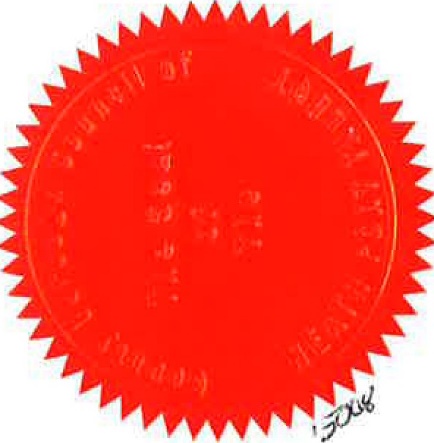 The Common Seal of NEATH PORT	)TALBOT COUNTY BOROUGH COUNCIL)	was hereunto affixed in the presence of	)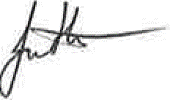 Proper OfficerThe foregoing order is hereby confirmed subject to the red ink modifications thereon.Janine TownsleyAn Inspector appointed by the Welsh Minister Date: 04/08/2022